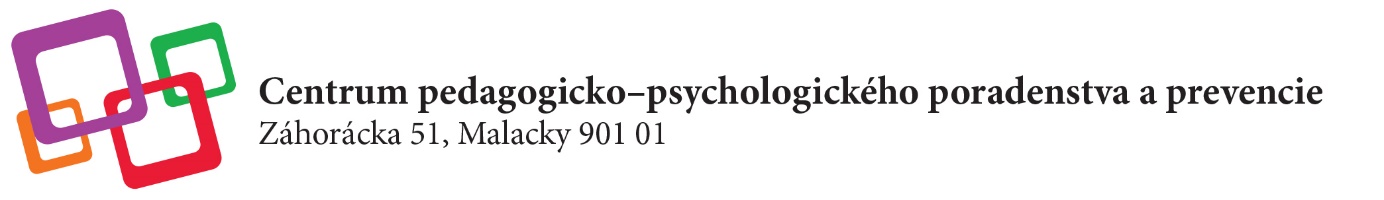 Vážení rodičia,venujte, prosím, pozornosť nasledovným pokynom:Na termín vyšetrenia Vášho dieťaťa sa dostavte presne na čas, ktorý Vám bol pridelený (nie skôr ale ani neskôr). Prineste si so sebou: vlastné pero, certifikát o negatívnom výsledku testu na Covid nie starší ako 7 dní, kartičku poistenca dieťaťa (dieťa, ktoré ide na vyšetrenie školskej zrelosti bude mať pri sebe vlastné farbičky a ceruzku).Vzhľadom na aktuálnu epidemiologickú situáciu odborné vyšetrenie bude prebiehať nasledovne:1. Na vyšetrenie privedie dieťa jeden rodič, ktorý sa preukáže negatívnym testom na Covid,    alebo potvrdením o prekonaní Covid. V prípade vyšetrenia žiaka II. stupňa ZŠ, sa musí    preukázať negatívnym výsledkom testu aj daný žiak.2. Je potrebné zvoniť a čakať, kým Vám príde zamestnankyňa CPPPaP otvoriť. 3. Pri vstupe vyplníte a podpíšete všetky dokumenty potrebné k vyšetreniu. 4. Zamestnankyňa Vám povie približný čas, kedy si prídete po dieťa. Do priestorov     CPPPaP  vstupuje  len dieťa (ak by dieťa nespolupracovalo, bolo počas vyšetrenia      plačlivé a pod., psychologička Vám bude volať na telefonický kontakt, ktorý uvediete).     Prosím, pohybujte sa v blízkosti CPPPaP, aby ste mohli prísť po telefonáte čo najskôr.5. Po vyšetrení si dieťa vyzdvihnete pri vstupe do budovy.6. Výsledok vyšetrenia Vám bude oznámený v poobedných hodinách telefonicky.7. V priebehu niekoľkých dní Vám bude doručená aj písomná správa .Adresa CPPPaP: Záhorácka 51/26 Malacky (v prípade, že používate GPS, zadajte celé číslo, aby Vás to nenavigovalo k bytovkám).Sídlime nad UniCreditBank, (vchod je zboku za bránou) oproti VUB banke a kaviarne Florian Cafe. V prípade, že idete autom, zaparkujte auto v okolí, nakoľko nie je povolené parkovanie návštevníkom CPPPaP vo dvoreZáleží nám na Vašom i našom zdraví, preto Vám vopred chceme poďakovať za Vašu spoluprácu a ústretovosť pri vyšetrení Vášho dieťaťa. 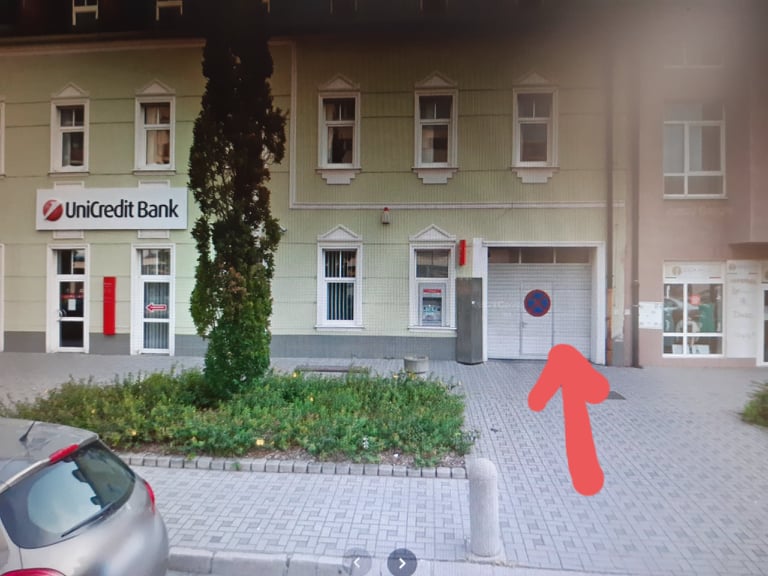 